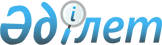 О внесении изменений и дополнений в решение районного маслихата (IV созыв,  XXVIII сессия) от 24 декабря 2010 года N 157/28 "О бюджете района на 2011 - 2013 годы"
					
			Утративший силу
			
			
		
					Решение маслихата Актогайского района Павлодарской области от 09 февраля 2011 года N 166/30. Зарегистрировано Управлением юстиции Актогайского района Павлодарской области 25 февраля 2011 года N 12-4-97. Утратило силу в связи с истечением срока действия (письмо маслихата Актогайского района Павлодарской области от 03 марта 2014 года N 205)      Сноска. Утратило силу в связи с истечением срока действия (письмо маслихата Актогайского района Павлодарской области от 03.03.2014 N 205).

      В соответствии с подпунктом 1) пункта 1 статьи 6 Закона Республики Казахстан "О местном государственном управлении и самоуправлении в Республике Казахстан" от 23 января 2001 года, подпунктом 4) пункта 2 статьи 106 Бюджетного кодекса Республики Казахстан от 4 декабря 2008 года и решения Павлодарского областного маслихата (XXXІ сессия, IV созыв) от 31 января 2011 года N 338/31 "О внесении изменений и дополнений в решение областного маслихата (ХХІХ сессия, IV созыв) N 324/29 "Об областном бюджете на 2011 - 2013 годы" (зарегистрированное в государственном реестре за N 3180 от 4 февраля 2011 года), районный маслихат РЕШИЛ:



      1. Внести в решение районного маслихата (IV созыв, ХХVIII сессия) от 24 декабря 2010 года N 157/28 "О бюджете района на 2011 - 2013 годы" (зарегистрированное в государственном реестре за N 12-4- 91 от 31 декабря 2010 года, опубликованное в газетах "Ауыл тынысы" и "Пульс села" от 22.01.2011 г. N 4, от 29.01.2011 г. N 5) следующие изменения и дополнения:



      пункт 1 указанного решения изложить в следующей редакции:

      "Утвердить бюджет района на 2011 - 2013 годы согласно приложениям 1, 2 и 3 соответственно, в том числе на 2011 год в следующих объемах:

      1) доходы – 1747474 тысяч тенге, в том числе:

      налоговые поступления – 170512 тысяч тенге;

      неналоговые поступления – 1917 тысяч тенге;

      поступление от продажи основного капитала – 107 тысяч тенге;

      поступлениям трансфертов – 1574938 тысяч тенге;

      2) затраты – 1730914 тысяч тенге;

      3) чистое бюджетное кредитование – 17723 тысяч тенге , в том числе:

      бюджетные кредиты - 19147 тысяч тенге;

      погашение бюджетных кредитов – 1424 тысяч тенге;

      4) сальдо по операциям с финансовыми активами – 6250 тысяч тенге, в том числе:

      приобретение финансовых активов – 6250 тысяч тенге;

      5) дефицит бюджета – -7413 тысяч тенге;

      6) использование профицита бюджета – 7413 тысяч тенге".



      2. Указанное решение дополнить пунктом 3-1 следующего содержания:

      "3-1. Предусмотреть в бюджете района на 2011 год целевые текущие трансферты из республиканского бюджета в следующих размерах:

      5423 тысяч тенге – на реализацию государственного образовательного заказа в дошкольных организациях образования;

      2873 тысяч тенге – на ежемесячные выплаты денежных средств опекунам (попечителям) на содержание ребенка-сироты (детей–сирот) и ребенка (детей), оставшегося без попечения родителей;

      1728 тысяч тенге – на обеспечение оборудованием, программным обеспечением детей-инвалидов, обучающихся на дому;

      8194 тысяч тенге – на оснащение учебным оборудованием кабинетов физики, химии, биологии в государственных учреждениях основного среднего и общего среднего образования;

      5541 тысяч тенге – на создание лингафонных и мультимедийных кабинетов в государственных учреждениях начального, основного среднего и общего среднего образования;

      1120 тысяч тенге - на введение стандартов специальных социальных услуг;

      5775 тысяч тенге - для реализации мер социальной поддержки специалистов социальной сферы сельских населенных пунктов;

      11691 тысяч тенге - на проведение противоэпизоотических мероприятий;

      780 тысяч тенге – на поддержку частного предпринимательства  в рамках программы "Дорожная карта бизнеса - 2020".



      3. Указанное решение дополнить пунктом 3-2 следующего содержания:

      "3-2. Предусмотреть в бюджете района на 2011 год целевые трансферты на развитие из республиканского бюджета в следующих размерах:

      24000 тысяч тенге на развитие объектов водного хозяйства."



      4. Указанное решение дополнить пунктом 3-3 следующего содержания:

      "3-3. Предусмотреть в бюджете района на 2011 год бюджетные кредиты из республиканского бюджета для реализации мер социальной поддержки специалистов социальной сферы сельских населенных пунктов в сумме 19147 тысяч тенге."



      5. Приложение 1 к указанному решению изложить в новой редакции согласно приложению 1 к настоящему решению.



      6. Утвердить перечень бюджетных программ развития бюджета района на 2011 год с разделением на бюджетные программы, направленные на  реализацию инвестиционных проектов (программ) на 2011 год согласно приложения N 2.



      7. Настоящее решение вводится в действие с 1 января 2011 года.



      8. Контроль за выполнением настоящего решения возложить на постоянную комиссию Актогайского районного маслихата по вопросам бюджетной политики и экономического развития региона.      Председатель сессии                        К. Каратаев      Секретарь маслихата                        Т. Муканов

Приложение N 1          

к решению Актогайского районного маслихата

(IV созыв, XXX сессия) от 9 февраля    

2011 года N 166/30          Бюджет района на 2011 год

Приложение N 2        

к решению Актогайского районного маслихата

(IV созыв, XXX сессия) от 9 февраля    

2011 года N 166/30            Перечень бюджетных программ развития бюджета района на 2011 год с разделением на бюджетные программы, направленные на реализацию инвестиционных проектов (программ)
					© 2012. РГП на ПХВ «Институт законодательства и правовой информации Республики Казахстан» Министерства юстиции Республики Казахстан
				КатегорияКатегорияКатегорияКатегорияСумма тыс. тенгеКлассКлассКлассСумма тыс. тенгеПодклассПодклассСумма тыс. тенгеНаименованиеСумма тыс. тенге12356I. ДОХОДЫ17474741Налоговые поступления17051201Подоходный налог743642Индивидуальный подоходный налог7436403Социальный налог658271Социальный налог6582704Налоги на собственность262171Налоги на имущество108073Земельный налог14984Налог на транспортные средства77335Единый земельный налог617905Внутренние налоги на товары, работы и услуги28292Акцизы5143Поступления за использование природных и других ресурсов9914Сборы за ведение предпринимательской и профессиональной деятельности132408Обязательные платежи, взимаемые за совершение юридически значимых действий и (или) выдачу документов уполномоченными на то государственными органами или должностными лицами12751Государственная пошлина12752Неналоговые поступления191701Доходы от государственной собственности7171Поступления части чистого дохода государственных предприятий05Доходы от аренды имущества, находящегося в государственной собственности71702Поступления от реализации товаров (работ, услуг) государственными учреждениями, финансируемыми из государственного бюджета01Поступления от реализации товаров (работ, услуг) государственными учреждениями, финансируемыми из государственного бюджета006Прочие неналоговые поступления12001Прочие неналоговые поступления12003Поступление от продажи основного капитала10703Продажа земли и нематериальных активов1071Продажа земли1072Продажа нематериальных активов04Поступления трансфертов157493802Трансферты из вышестоящих органов государственного управления15749382Трансферты из областного бюджета1574938Функциональная группаФункциональная группаФункциональная группаФункциональная группаФункциональная группаСумма (тыс. тенге)Функциональная подфункция      НаименованиеФункциональная подфункция      НаименованиеФункциональная подфункция      НаименованиеФункциональная подфункция      НаименованиеСумма (тыс. тенге)Администратор бюджетной программыАдминистратор бюджетной программыАдминистратор бюджетной программыСумма (тыс. тенге)ПрограммаПрограммаСумма (тыс. тенге)II. ЗАТРАТЫ17309141Государственные услуги общего характера2016071Представительные, исполнительные и другие органы, выполняющие общие функции государственного управления180072112Аппарат маслихата района (города областного значения)14745001Услуги по обеспечению деятельности маслихата района (города областного значения)14595003Капитальные расходы государственных органов150122Аппарат акима района (города областного значения)53902001Услуги по обеспечение деятельности акима района (города областного значения45064003Капитальные расходы государственных органов8838123Аппарат акима района в городе, города районного значения, поселка, аула (села), аульного (сельского) округа111425001Услуги по обеспечению деятельности  акима района в городе, города районного значения, поселка, аула (села), аульного (сельского) округа107425022Капитальные расходы государственных органов40002Финансовая деятельность11684452Отдел финансов района (города областного значения)11684001Услуги по реализации государственной политики в области исполнения бюджета района и управления коммунальной собственностью района (города областного значения)10356003Проведение оценки имущества в целях налогообложения958004Организация работы по выдаче разовых талонов и обеспечение полноты сбора сумм от реализации разовых талонов20011Учет, хранение, оценка и реализация имущества, поступившего в коммунальную собственность200018Капитальные расходы государственных органов1505Планирование и статистическая деятельность9851453Отдел экономики и бюджетного планирования района (города областного значения)9851001Услуги по реализации государственной политики в области формирования и развития экономической политики, системы государственного планирования и управления района (города областного значения)9701004Капитальные расходы государственных органов1502Оборона59701Военные нужды5470122Аппарат акима района (города областного значения)5470005Мероприятия в рамках исполнения всеобщей воинской обязанности54702Организация работы по чрезвычайным ситуациям500122Аппарат акима района (города областного значения)500007Мероприятия по профилактике и тушению степных пожаров районного (городского) масштаба, а также пожаров в населенных пунктах, в которых не созданы органы государственной противопожарной службы5004Образование11116241Дошкольное воспитание и обучение43672123Аппарат акима района в городе, города районного значения, поселка, аула (села), аульного (сельского) округа43672004Поддержка организаций дошкольного воспитания и обучения436722Начальное общее, основное общее, среднее общее образование1017023123Аппарат акима района в городе, города районного значения, поселка, аула (села), аульного (сельского) округа10457005Организация бесплатного подвоза учащихся до школы и обратно в аульной (сельской) местности10457464Отдел образования района (города областного значения)1006566003Общеобразовательное обучение987933006Дополнительное образование для детей186339Прочие услуги в области образования50929464Отдел образования района (города областного значения)50929001Услуги по реализации государственной политики на местном уровне в области образования20246005Приобретение и доставка учебников, учебно-методических комплексов для государственных учреждений образования района (города областного значения)10850007Проведение школьных олимпиад, внешкольных мероприятий и конкурсов районного (городского) масштаба5082012Капитальные расходы государственных органов10150015Ежемесячные выплаты денежных средств опекунам (попечителям) на содержание ребенка сироты (детей-сирот), и ребенка (детей), оставшегося без попечения родителей2873020Обеспечение оборудованием, программным обеспечением детей-инвалидов, обучающихся на дому17285Здравоохранение409Прочие услуги в области здравоохранения40123Аппарат акима района в городе, города районного значения, поселка, аула (села), аульного (сельского) округа40002Организация в экстренных случаях доставки тяжелобольных людей до ближайшей организации здравоохранения, оказывающей врачебную помощь406Социальная помощь и социальное обеспечение903942Социальная помощь67474123Аппарат акима района в городе, города районного значения, поселка, аула (села), аульного (сельского) округа6344003Оказание социальной помощи нуждающимся гражданам на дому6344451Отдел занятости и социальных программ района (города областного значения)61130002Программа занятости10740005Государственная адресная социальная помощь3000007Социальная помощь отдельным категориям нуждающихся граждан по решениям местных представительных органов32300010Материальное обеспечение детей-инвалидов, воспитывающихся и обучающихся на дому540014Оказание социальной помощи нуждающимся гражданам на дому1120016Государственные пособия на детей до 18 лет10900017Обеспечение нуждающихся инвалидов обязательными гигиеническими средствами и представление услуг специалистами жестового языка, индивидуальными помощниками в соответствии с индивидуальной программой реабилитации инвалида25309Прочие услуги в области социальной помощи и социального обеспечения22920451Отдел занятости и социальных программ района (города областного значения)22920001Услуги по реализации государственной политики на местном уровне в области обеспечения занятости социальных программ для населения22010011Оплата услуг по зачислению, выплате и доставке пособий и других социальных выплат9107Жилищно–коммунальное хозяйство658461Жилищное хозяйство2300458Отдел жилищно-коммунального хозяйства, пассажирского транспорта и автомобильных дорог района (города областного значения)2300004Обеспечение жильем отдельных категорий граждан23002Коммунальное хозяйство22410458Отдел жилищно-коммунального хозяйства, пассажирского транспорта и автомобильных дорог района (города областного значения)22410012Функционирование системы водоснабжения и водоотведения224103Благоустройство населенных пунктов41136123Аппарат акима района в городе, города районного значения, поселка, аула (села), аульного (сельского) округа36136008Освещение улиц населенных пунктов10476009Обеспечение санитарии населенных пунктов9850011Благоустройство и озеленение населенных пунктов15810458Отдел жилищно-коммунального хозяйства, пассажирского транспорта и автомобильных дорог района (города областного значения)5000016Обеспечение санитарии населенных пунктов50008Культура, спорт, туризм и информационное пространство1477611Деятельность в области культуры93117123Аппарат акима района в городе, города районного значения, поселка, аула (села), аульного (сельского) округа1586006Поддержка культурно-досуговой работы на местном уровне1586455Отдел культуры и развития языков района (города областного значения)91531003Поддержка культурно-досуговой работы915312Спорт3507465Отдел физической культуры и спорта района (города областного значения)3507006Проведение спортивных соревнований на районном (города областного значения) уровне3007007Подготовка и участие членов сборных команд района (города областного значения) по различным видам спорта на областных спортивных соревнованиях5003Информационное пространство37043455Отдел культуры и развития языков района (города областного значения)28683006Функционирование районных (городских) библиотек28133007Развитие государственного языка и других языков народов Казахстана550456Отдел внутренней политики района (города областного значения)8360002Услуги по проведению государственной информационной политики через газеты и журналы7700005Услуги по проведению  государственной информационной политики через телерадиовещание6609Прочие услуги по организации культуры, спорта, туризма и информационного пространства14094455Отдел культуры и развития языков района (города областного значения)3836001Услуги по реализации государственной политики на местном уровне в области развития языков и культуры3836456Отдел внутренней политики района (города областного значения)6242001Услуги по реализации государственной политики на местном уровне в области информации, укрепления государственности и формирования социального оптимизма граждан5742003Реализация региональных программ в сфере молодежной политики500465Отдел физической культуры и спорта района (города областного значения)4016001Услуги по реализации государственной политики на местном уровне в сфере физической культуры и спорта401610Сельское, водное, лесное, рыбное хозяйство, особо охраняемые природные территории, охрана окружающей среды и животного мира, земельные отношения598341Сельское хозяйство16508453Отдел экономики и бюджетного планирования района (города областного значения)5775099Реализация мер социальной поддержки специалистов социальной сферы сельских населенных пунктов за счет целевого трансферта из республиканского бюджета5775462Отдел сельского хозяйства района (города областного значения)4854001Услуги по реализации государственной политики на местном уровне в сфере сельского хозяйства4704006Капитальные расходы государственных органов150473Отдел ветеринарии района (города областного значения)5879001Услуги по реализации государственной политики на местном уровне в сфере ветеринарии58792Водное хозяйство24000467Отдел строительства района (города областного значения)24000012Развитие объектов водного хозяйства240006Земельные отношения7635463Отдел земельных отношений района (города областного значения)7635001Услуги по реализации государственной политики в области регулирования земельных отношений на территорий района (города областного значения)6680003Земельно-хозяйственное устройство населенных пунктов523006Землеустройство, проводимое при установлении границ городов районного значения, районов в городе, поселков аулов (сел), аульных (сельских) округов4329Прочие услуги в области сельского, водного, лесного, рыбного хозяйства, охраны окружающей среды и земельных отношений11691473Отдел ветеринарии района (города областного значения)11691011Проведение противоэпизоотических мероприятий1169111Промышленность, архитектурная, градостроительная и строительная деятельность114242Архитектурная, градостроительная и строительная деятельность11424467Отдел строительства района (города областного значения)3816001Услуги по реализации государственной политики на местном уровне в области строительства3816468Отдел архитектуры и градостроительства района (города областного значения)7608001Услуги по реализации государственной политики в области архитектуры и градостроительства на местном уровне3608003Разработка схем градостроительного развития территории района и генеральных планов населенных пунктов400012Транспорт и коммуникации211101Автомобильный транспорт19180123Аппарат акима района в городе, города районного значения, поселка, аула (села), аульного (сельского) округа12130013Обеспечение функционирования автомобильных дорог в городах районного значения, поселках, аулах (селах), аульных (сельских) округах12130458Отдел жилищно-коммунального хозяйства, пассажирского транспорта и автомобильных дорог района (города областного значения)7050023Обеспечение функционирования автомобильных дорог70509Прочие услуги в сфере транспорта и коммуникаций1930458Отдел жилищно-коммунального хозяйства, пассажирского транспорта и автомобильных дорог района (города областного значения)1930024Организация внутрипоселковых (внутригородских) внутрирайонных общественных пассажирских перевозок193013Прочие146283Поддержка предпринимательской деятельности и защита конкуренции5024469Отдел предпринимательства района (города областного значения)5024001Услуги по реализации государственной политики на местном уровне в области развития предпринимательства и промышленности4704003Поддержка предпринимательской деятельности3209Прочие9604451Отдел занятости и социальных программ района (города областного значения)780022Поддержка частного предпринимательства в рамках программы "Дорожная карта бизнеса - 2020"780452Отдел финансов района (города областного значения)1000012Резерв местного исполнительного органа района (города областного значения)1000458Отдел жилищно-коммунального хозяйства, пассажирского транспорта и автомобильных дорог района (города областного значения)7824001Услуги по реализации государственной политики на местном уровне в области жилищно-коммунального хозяйства, пассажирского транспорта и автомобильных дорог7674013Капитальные расходы государственных органов15015Трансферты6761Трансферты676452Отдел финансов района (города областного значения)676006Возврат неиспользованных (недоиспользованных) целевых трансфертов676III. ЧИСТОЕ БЮДЖЕТНОЕ КРЕДИТОВАНИЕ1772310Сельское, водное, лесное, рыбное хозяйство, особо охраняемые природные территории, охрана окружающей среды и животного мира, земельные отношения191471Сельское хозяйство19147453Отдел экономики и бюджетного планирования района (города областного значения)19147006Бюджетные кредиты для реализации мер социальной поддержки специалистов социальной сферы сельских населенных пунктов191475Погашение бюджетных кредитов142401Погашение бюджетных кредитов14241Погашение бюджетных кредитов, выданных из государственного бюджета1424IV. САЛЬДО ПО ОПЕРАЦИЯМ С ФИНАНСОВЫМИ АКТИВАМИ625013Прочие62509Прочие6250452Отдел финансов района (города областного значения)6250014Формирование или увеличение уставного капитала юридических лиц6250V. ДЕФИЦИТ (ПРОФИЦИТ) БЮДЖЕТА-7413VI. ФИНАНСИРОВАНИЕ ДЕФИЦИТА (ИСПОЛЬЗОВАНИЕ ПРОФИЦИТА) БЮДЖЕТА7413Функциональная группаФункциональная группаФункциональная группаФункциональная группаФункциональная группаФункциональная подфункция                НаименованиеФункциональная подфункция                НаименованиеФункциональная подфункция                НаименованиеФункциональная подфункция                НаименованиеАдминистратор бюджетной программыАдминистратор бюджетной программыАдминистратор бюджетной программыПрограммаПрограмма10Сельское, водное, лесное, рыбное хозяйство, особо охраняемые природные территории, охрана окружающей среды и животного мира, земельные отношения2Водное хозяйство467Отдел строительства района (города областного значения)012Развитие объектов водного хозяйства10Сельское, водное, лесное, рыбное хозяйство, особо охраняемые природные территории, охрана окружающей среды и животного мира, земельные отношения1Сельское хозяйство453Отдел экономики и бюджетного планирования района (города областного значения)006Бюджетные кредиты для реализации мер социальной поддержки специалистов социальной сферы сельских населенных пунктов13Прочие9Прочие452Отдел финансов района (города областного значения)014Формирование или увеличение уставного капитала юридических лиц